Publicado en Londres el 14/12/2023 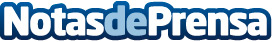 La IA transformará el comercio electrónico en Alemania: Händlerbund y Rezolve unen sus fuerzas para transformar el modelo tradicionalMás de 200.000 comerciantes disponen actualmente de la posibilidad de utilizar la IA para mejorar el comercio electrónico. Los clientes solo tienen que comunicarse con sus dispositivos en cualquiera de los 95 idiomas para encontrar y comprar productos y serviciosDatos de contacto:Urmee KhanRezolve 44-7576-094-040Nota de prensa publicada en: https://www.notasdeprensa.es/la-ia-transformara-el-comercio-electronico-en Categorias: Internacional Finanzas Inteligencia Artificial y Robótica E-Commerce Software http://www.notasdeprensa.es